History at Great Moor Junior School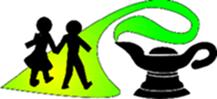 What does a History lesson look like in our school?History at Great Moor Junior School is taught so that it will promote curiosity in pupils as well as teaching a coherent knowledge and understanding of Britain’s past and that of the wider world.Children enjoy History and are engaged and challenged.Children are taught History subject knowledge and historical concepts such as continuity and change, cause and consequence, similarity, difference and significance, and use them to make connections, draw contrasts, analyse trends, frame historically-valid questions and create their own structured accounts, including written narratives and analyses.In most year groups, there is a specialist visit or trip, which allows children to learn new skills and knowledge, and allows them to apply these skills.Collaboration in groups and with talk partners is frequent and productive.Children are exposed to a range of sources to understand how we learn about History. Many History lessons at GMJS have strong cross-curricular links and these include: English- writing letters, reports, leaflets, drama and debating; Maths- use of timelines and timescales; Computing- the use of iPads for research, word processing for presentations and iPad apps; Art- photography, drawing and painting.Learning is recorded in a variety of ways in books: leaflets, reports, diagrams and sometimes with photographs.Through the use of local study, children learn about the impact history has on their lives today.How does History work at Great Moor Junior School?History is taught by class teachers in a modular system, whereby the majority of topic lessons, for a half term once or twice a year, are dedicated to the subject.History is made explicit in other subjects, whenever possible and relevant.The National Curriculum Guidelines for History are followed and covered.Homework is used to support History work.We cover a comprehensive range of topics that are taught in a creative, interactive and stimulating ways to promote curiosity. Throughout all of the modules, teachers at GMJS place a big emphasis on linking Historical skills and knowledge. Black History and Local History are taught throughout each year group. A focus on influential women is also repeated in each year group. What Assessment takes place?Summative assessment is used during and after each lesson from the children’s verbal and written work.Assessment informs the planning of the next lesson.There is a final teacher assessment at the end of each module, with an overall judgement made: Emerging, Met or Exceeding.Historical skills are highlighted, if achieved, for each year group on the progression grid inside each child’s book and an E,M, X grade is given for each objective.Year GroupTopic3Stone Age and Ancient Civilisations 4Greeks and Romans5Anglo-Saxons and Vikings and Maya Civilisation6Focus on World Wars and Local History